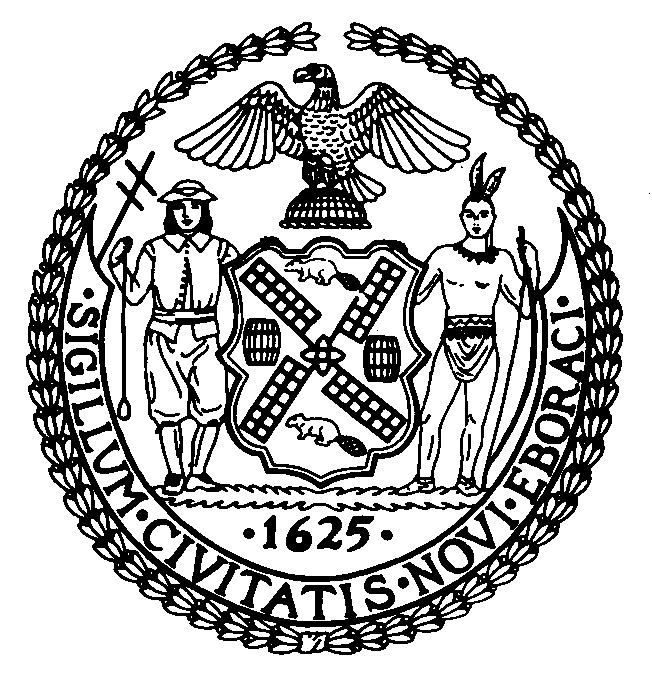 THE COUNCILTHE CITY OF NEW YORK FINANCE DIVISION250 BROADWAY, 15TH FLOORNEW YORK, N.Y. 10007-2594(212) 788-6921TO:		Honorable Adrienne E. AdamsSpeakerHonorable Justin BrannanChair, Finance CommitteeFROM: 	Tanisha S. Edwards, Esq., Chief Financial Officer and Deputy Chief of Staff to the Speaker	Raymond Majewski, Deputy Director/Chief Economist, Finance DivisionPaul Sturm, Supervising EconomistNashia Roman, EconomistMalcom M. Butehorn, Interim Finance CounselDATE:		May 19, 2022SUBJECT:	A Budget Modification (MN-6) for Fiscal 2022 that will appropriate $1.36 billion in new revenues.------------------------------------------------------------------------------------------------------------INITIATION:	By letter dated May 13, 2022, the Director of the Office of Management and Budget submitted to the Council, pursuant to section 107(e) of the New York City Charter, a request to appropriate $1.36 billion in new revenues. These new revenues with an additional adjustment of $177 million to the General Reserve, will be used to prepay $1.54 billion of fiscal year 2023 expenses in fiscal year 2022.BACKGROUND:	This modification (MN-6) seeks to recognize $1.36 billion in new revenues, implementing changes reflected since the February 2022 Financial Plan. These funds will add $1.04 billion to the Budget Stabilization Account to prepay debt service for Fiscal 2023 expenses, and add $500 million for fringe benefits in Fiscal 2023. There is also a downward adjustment of the Fiscal 2022 General Reserve.FISCAL IMPACT:	This modification represents a net increase in the Fiscal 2022 budget of $1.36 billion.